Занимательная викторина «Космические дали»                                                                                                                  подготовилапедагог – организатор                                             Завада С.В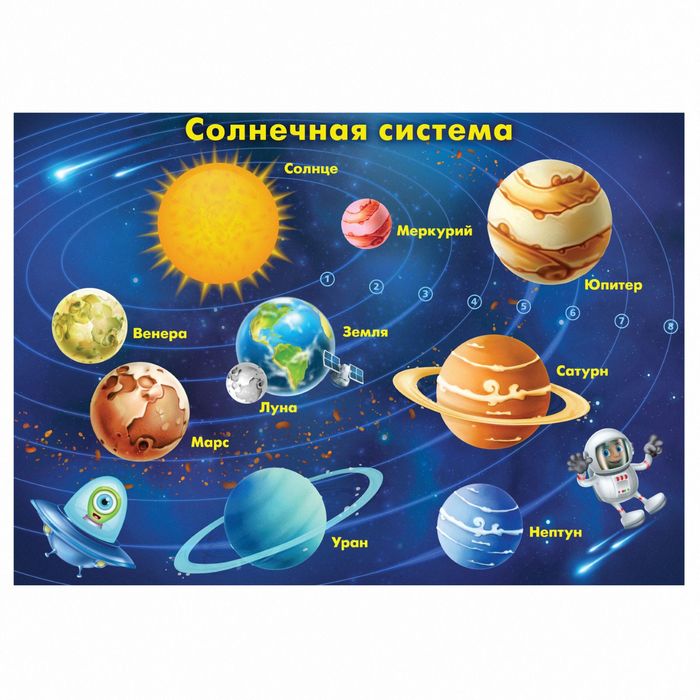 Цель: формирование представления об освоении космического пространства человеком.
Задачи:
Образовательные: познакомить с первопроходцами, покорившими космическое пространство;
Развивающие: развитие элементарной эрудиции учащихся, их общей культуры;
Воспитательные: - эмоционально- положительного взгляда на мир, формирование нравственных и этических чувств;
Оборудование: проектор, демонстрационный экран, компьютер, презентация, иллюстрации по теме урока, выставка книг, посвященная космосу и космонавтике, альбомные листы, геометрический материал для аппликации	Ход викторины.Вступление:Педагог начинает беседу с ребятами с загадки:Океан бездонный, океан бескрайний,
Безвоздушный, темный и необычайный,
В нем живут вселенные, звезды и кометы,
Есть и обитаемые, может быть, планеты.
(Космос)- Сегодня наша викторина посвящена Дню космонавтики. Этот день навсегда останется в истории и сердцах миллионов людей. Благодаря старательным усилиям наших знаменитых ученых нам сегодня доступен недосягаемый и необъятный космос!	Презентация 1.Кто был первым человеком, совершившим полет в космос?  (Юрий Гагарин).Как называется аппарат, предназначенный для полета человека в космос? (Космическая ракета)Кто первым из друзей наших меньших побывал в космосе и как его звали? (Собака Лайка) Как назывался корабль, на котором совершил свой полет Ю.А.Гагарин?  (Восток 1)Когда был совершен первый в истории человечества полет в космос? (12 апреля 1961 года) Кто был первой женщиной-космонавтом? (Валентина Терешкова)В каком состоянии люди находятся в космосе? (В невесомости) Как космонавты  принимают пищу? (Пища в тюбиках)Какие планеты вы знаете? (Юпитер, Сатурн, Венера, Марс, Уран, Меркурий, Земля, Нептун)Как называется снаряжение космонавтов? (Скафандр )Чтобы глаз вооружить, И со звездами дружить, Млечный путь увидеть чтоб  Нужен мощный: (Телескоп)Первой женщиной-космонавтом, которая совершила выход в открытый космос, была: (Светлана Савицкая )Кто из космонавтов впервые вышел в открытый космос? (Алексей Леонов )Кто эти милые собачки на фото и чем они известны? (Белка и стрелка) Как называется это небесное тело? (Комета) Как называется наша галактика?(Млечный путь )	Презентация 2. Какое название имеет специальный аппарат, который может передвигаться по поверхности Луны?  (Луноход)Как называется место, с которого запускаются ракеты? (Космодром)Как звали первого космонавта? Назовите фамилию, имя, отчество. (Гагарин, Юрий Алексеевич)Какого числа человек впервые полетел в космос? (12 апреля 1961года)Имя первой женщины космонавта? (Валентина Владимировна Терешкова)Кого называют отцом космонавтики? (Циолковский  Константин Эдуардович)Кто первым начал изучение космоса, с использованием телескопа? (Галилей)Фамилия авиаконструктора, который спроектировал первые ракеты? (Сергей Павлович Королёв)Первая собака, полетевшая в космос и не вернувшаяся от туда?  (Лайка)Задание 1.Соедини слоги и получи слова:ШЕЛЬ-ПРИ-ЦЫ (ПРИШЕЛЬЦЫ)ФАНДР-СКА (СКАФАНДР)ЛЯ-ЗЕМ-НЕ (ЗЕМЛЯНЕ)СТРАН-ПРО-СТВО (ПРОСТРАНСТВО)НИК-СПУТ (СПУТНИК)КОВ-АЛ-СКИЙ-ЦИ (ЦИАЛКОВСКИЙ)НУР-КО-БАЙ (БАЙКОНУР)ВЕ-НЕ-МОСТЬ-СО (НЕВЕСОМОСТЬ)КУ-МЕР-РИЙ (МЕРКУРИЙ)Задание 2. Отгадай загадки Крыльев нет у этой птицы,
Но нельзя не подивиться:
Лишь распустит птица хвост –
И поднимется до звезд. (Ракета)Обгоняя ночь и день, вкруг земли бежит олень.
Задевая звезды рогом, в небе выбрал он дорогу.
Слышен стук его копыт, он Вселенной следопыт. (Спутник)Бродит одиноко
Огненное око.
Всюду, где бывает,
Взглядом согревает. (Солнце)По тёмному небу рассыпан горошек
Цветной карамели из сахарной крошки,
И только тогда, когда утро настанет,Вся карамель та внезапно растает. (Звёзды)Чтобы глаз вооружить
И со звездами дружить,
Млечный путь увидеть чтоб
Нужен мощный … (Телескоп)Звездолет — стальная птица,
Он быстрее света мчится.
Познает на практике
Звездные … (Галактики)Астроном — он звездочет,
Знает все наперечет!
Только лучше звезд видна
В небе полная … (Луна)Ни начала, ни конца,
Ни затылка, ни лица.
Знают все: и млад, и стар,
Что она – большущий шар. (Земля)Осколок от планеты
Средь звезд несется где-то.
Он много лет летит-летит,
Космический…. (Метеорит)Задание 3.Раздаются одинаковое количество деталей, из которых нужно собрать картинку.   Подведение итога. Рефлексия.Мы гордимся теме людьми, которые связали свою жизнь с опасным, тяжёлым, но благородным делом – полётом в космос.В завершении нашей викторины, я прочитаю стихотворение.И как не верить в чудеса!
Теперь мы знаем это твёрдо.
Нам покорились небеса!
А выше неба только звёзды!
Мы держим курс на космос, на мечту.
Пусть небо станет и добрей, и чище,
Пусть новые герои набирают высоту.
Пусть космос будет нам всё ближе.Молодцы, ребята! Я уверена, что каждый из вас узнал сегодня много полезной информации и пополнил свой багаж знаний.